江山市教育局江山市人力资源和社会保障局关于赴浙江师范大学定向招聘江山中学、滨江高级中学、经济开发区小学部分新教师的公告为积极招聘优秀高校毕业生加入我市教师队伍，提高我市教师队伍素质，根据《中共江山市委江山市人民政府关于进一步加强中小学教师队伍建设的若干意见》（市委发〔2013〕42号）、《江山市事业单位新进人员公开招聘办法（试行）》（市委办〔2007〕10号）和《关于江山市事业单位新进人员公开招聘办法的补充意见》（江组发〔2008〕13号）等文件精神，经研究，决定赴浙江师范大学定向招聘江山中学、滨江高级中学、经济开发区小学等城区学校部分新教师。现将有关事项公告如下：一、招聘计划备注：本次定向招聘将赴浙江师范大学进行现场招聘，招聘过程中可视报名情况、生源质量等情况，适当调整招聘指标，若有未完成计划也可顺延至下一场招聘进行。二、招聘时间和地点报名时间：2018年11月28日上午7:30-9:00报名地点：浙江师范大学16幢教学楼114室（高中学校报名点）、310室（经济开发区小学报名点）。三、招聘对象及条件（一）招聘对象1.全国985、211、“双一流”高校2019年应届全日制普通本科及以上毕业生；2.2019年应届全日制普通高校本科及以上师范类专业毕业生；3.全日制普通高校本科及以上毕业且在外地的在编在职优秀教师；4.历届全日制普通高校本科及以上的省级优秀毕业生。（二）招聘条件热爱教育事业，热爱学生，品行端正，遵纪守法，无违纪处分及违法记录；具有与履行招聘岗位相适应的职业道德素质、专业知识水平、教育教学能力和心理素质；身心健康，体检合格。2019年应届毕业生要求在2019年7月20日前取得不低于报考学段的教师资格证（已通过国家教师资格考试笔试和面试，但暂未取得教师资格证书的人员，须提供《中小学教师资格考试合格证明》），在编在职教师报名时应现场提供教师资格证；报考学科要求与所学专业对口或与所持有的教师资格证相符；报考语文教师岗位的，要求普通话水平达到二级甲等及以上，其他学科要求普通话达到二级乙等及以上。年龄要求在28周岁以内（1990年1月1日及以后出生）；硕士研究生及以上的年龄要求在32周岁以内（1986年1月1日及以后出生）；外地在编在职的优秀教师年龄要求在30周岁以内（1988年1月1日及以后出生），有学科教练工作经历的年龄可放宽至35周岁以内（1983年1月1日及以后出生）。四、招聘程序（一）报名。由市教育局会同市人力资源和社会保障局共同组织相关人员赴浙江师范大学进行现场招聘。报名者可扫描本通知下方二维码填写报考信息进行预报名，并于11月28日现场提交《江山市2019年提前招聘优秀教师报名表》（贴上个人1寸照片），同时提供个人有效身份证等原件及复印件。预报名时间截止到11月27日上午11点45分。（二）筛选。原则上报名人数与招聘计划数达3:1及以上的，方可开始组织招聘；报名人数较多的学科，可根据应聘人员的学习成绩及在校表现情况等进行初步筛选，根据招聘计划按不大于5：1的比例，从高到低筛选参加测试名单，筛选分不计入总分。（三）笔试、技能测试、面试。高中政治、历史、地理、数学、物理、生物、通用技术和小学语文、数学学科教师招聘须进行笔试，高中体育学科教师招聘须进行技能测试，根据笔试或技能测试成绩从高到低，按不低于3:1的比例确定入围面试人员名单，组织进行面试。笔试（技能测试）和面试总分各为100分。（四）预录取。面试成绩低于及格分（60分）的不予录取，等于或高于及格分（60分）者按笔试（技能测试）、面试1:1的比例合成总成绩。根据招聘计划，按照总成绩从高到低确定预录取名单。预录取若总成绩相同，以面试分数高者排位靠前。（五）实习。所有预录取人员均应参加由学校安排的不少于2个月的随班实习，实习情况作为考核录取的重要内容。（六）体检。所有预录取人员均须参加体检，体检标准参照公务员录用体检标准和教师资格认定体检标准执行，相同体检项目以标准高的为准。体检可在当时当地医院举行，也可先行约定，待资格复审后再进行。体检不合格的预录取人员取消预录取资格。（七）签约。预录取毕业生带三方就业协议书当场签约，交纳违约金1万元整，待2019年9月新教师正式上岗后退还。（八）公布结果。市教育局、市人力资源和社会保障局将已签约的毕业生名单在江山教育信息网公布（网址附后）。（九）考核和资格复审。2019年暑假期间，对签约人员进行考核，并对各类证件及档案材料进行资格复审，考核或资格复审没通过的毕业生，取消录用资格。（十）报到。对于通过资格复审的人员，要求于2019年8月上旬左右报到参加新教师培训（具体报到时间，届时在江山教育信息网上公布）。未按时报到的，不服从调配的，均取消录用资格。五、相关政策提前招聘的具有硕士研究生及以上学历的新教师根据市人才新政政策享受5万元补助奖励。六、其它事项（一）提前招聘过程中，将视报名情况、生源质量等招聘实际情况，对招聘计划数和招聘学科进行适当调整。（二）正式录用后为全额拨款事业编制人员，按事业单位人员享受住房公积金、养老保险、医疗保险等待遇。（三）所有新招聘录用的新教师均实行见习期制度，见习期一年，期满后，考核不合格的，予以解聘。新招聘录用的新教师须在江山市教育系统服务满5年（含见习期）。（四）江山教育信息网网址：http://js.zjer.cn/江山市教育局组织人事科：联系人：郑老师，联系电话：0570-4071670。（五）外出招聘教师由市教育局会同市人力资源和社会保障局共同组织实施，未尽事宜由两部门共同研究决定。附件：1.江山市2019年提前招聘优秀教师报名表2.应届生证明（参考模板）3.江山市2019年提前招聘优秀教师报名材料清单4.江山市2019年提前招聘优秀教师其他批次安排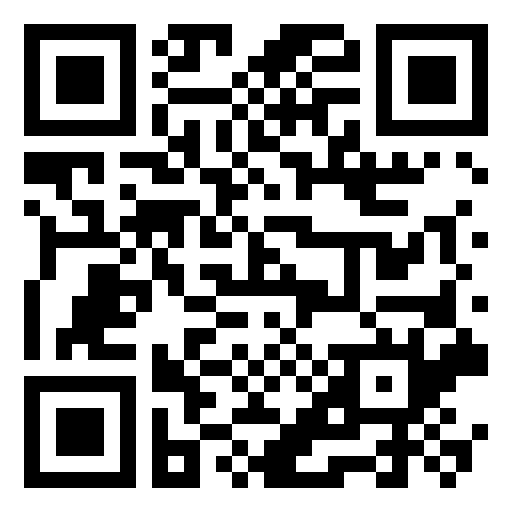 江山市教育局江山市人力资源和社会保障局2018年11月23日附件1江山市2019年提前招聘优秀教师报名表（请仔细阅读第2页的填表说明）报名序号（工作人员填写）：　　　　　　　　　　　　　　　　　    江山市教育局制填表说明：1.报名者填写本表时应附上相关证明材料。2.本表请使用A4纸正反面打印。3．“毕业生类别”指：江山籍应届毕业生、非江山籍应届毕业生、江山籍往届毕业生、非江山籍往届毕业生。4.“报考学段”和“报考学科”按照招聘公告中的招聘计划填写。5.所有加“*”的内容为报考人员的必填项目，若没有则填“无”；没有住宅电话的，请填写父母或其他家人的常用联系电话（手机）。附件2应  届  生  证  明（供应届生报名参考样表）兹有学生           ，性别    ，     年    月出生，身份证号                    ，于      年    月入学，系我校（院）           专业         （师范类/非师范类）的普通高校全日制           （专科/本科/研究生）在读学生，学制      年。若该生在校期间顺利完成学业，达到学校毕业要求，将于       年     月毕业，取得相应层次的毕业证书；若该生符合学校学位授予要求，将授予         （学士/硕士）学位。特此证明。证明人：                           （学校/学院公章）年    月    日附件3江山市2019年提前招聘优秀教师报名材料清单1.江山市2019年提前批招聘优秀教师报名表2.学历层次证明（可提供附件2或学校发放的应届生证明）3.学校盖章确认的学业成绩表4.教师资格证或中小学教师资格考试合格证明5.普通话证书6.外语及计算机等级证书7.教师岗位实习证明以下证书视具体情况提供：1.党员证或其他能证明政治面貌的材料2.本学科专业性比赛或荣誉获奖证书3.获“省级优秀学生”、“省级优秀团干”、“校级优秀学生”、“优秀学生干部”等综合性荣誉证书4.奖学金证书5.担任校学生会、班级或社会职务、参加社会活动（志愿者）活动等证明材料6.本学科论文或课题在校级及以上刊物公开发表的序号类别(学校/学段)学科计划数(个)备注1高中政治2江山中学定向招聘1人，滨江高级中学定向招聘1人1高中历史1滨江高级中学定向招聘1高中地理2江山中学定向招聘1人，滨江高级中学定向招聘1人1高中数学1江山中学定向招聘1高中物理1江山中学定向招聘（竞赛教练方向）1高中生物1江山中学定向招聘1高中通用技术1江山中学定向招聘1高中体育1江山中学定向招聘（健美操教练方向）2经济开发区小学语文22经济开发区小学数学1合计合计合计13姓名*身份证号码*身份证号码*身份证号码*贴本人近期同底版一寸彩色免冠照片*贴本人近期同底版一寸彩色免冠照片*贴本人近期同底版一寸彩色免冠照片*性别*出生年月*出生年月*出生年月*出生地*贴本人近期同底版一寸彩色免冠照片*贴本人近期同底版一寸彩色免冠照片*贴本人近期同底版一寸彩色免冠照片*民族*政治面貌*政治面貌*政治面貌*参加工作时间*贴本人近期同底版一寸彩色免冠照片*贴本人近期同底版一寸彩色免冠照片*贴本人近期同底版一寸彩色免冠照片*学历*婚姻状况*婚姻状况*婚姻状况*毕业院校*例:**大学**学院**系例:**大学**学院**系例:**大学**学院**系例:**大学**学院**系例:**大学**学院**系例:**大学**学院**系例:**大学**学院**系毕业时间*所学专业*所学专业*所学专业*是否师范类*是否师范类*是否师范类*是否师范类*是否师范类*是否985、211院校、双一流大学毕业*是否985、211院校、双一流大学毕业*是否985、211院校、双一流大学毕业*是否985、211院校、双一流大学毕业*是否属于省级或校级优秀毕业生*是否属于省级或校级优秀毕业生*是否属于省级或校级优秀毕业生*是否属于省级或校级优秀毕业生*是否属于省级或校级优秀毕业生*是否属于省级或校级优秀毕业生*是否属于省级或校级优秀毕业生*是否在职在编教师*普通话等级*普通话等级*普通话等级*普通话等级*计算机等级*计算机等级*是否在职在编教师*普通话等级*普通话等级*普通话等级*普通话等级*外语等级*外语等级*教师资格持有情况*(在右侧相应方框内打√)教师资格持有情况*(在右侧相应方框内打√)教师资格持有情况*(在右侧相应方框内打√)教师资格证书教师资格证书教师资格证书教师资格证书教师资格学段学科*教师资格学段学科*教师资格学段学科*例:高中语文/小学数学例:高中语文/小学数学例:高中语文/小学数学例:高中语文/小学数学例:高中语文/小学数学教师资格持有情况*(在右侧相应方框内打√)教师资格持有情况*(在右侧相应方框内打√)教师资格持有情况*(在右侧相应方框内打√)教师资格考试合格证明教师资格考试合格证明教师资格考试合格证明教师资格考试合格证明教师资格学段学科*教师资格学段学科*教师资格学段学科*例:高中语文/小学数学例:高中语文/小学数学例:高中语文/小学数学例:高中语文/小学数学例:高中语文/小学数学户口所在地（2019年应届毕业生可填入学前的）*户口所在地（2019年应届毕业生可填入学前的）*户口所在地（2019年应届毕业生可填入学前的）*户口所在地（2019年应届毕业生可填入学前的）*户口所在地（2019年应届毕业生可填入学前的）*   省        市（地、州）         县（市、区）   省        市（地、州）         县（市、区）   省        市（地、州）         县（市、区）   省        市（地、州）         县（市、区）   省        市（地、州）         县（市、区）   省        市（地、州）         县（市、区）   省        市（地、州）         县（市、区）   省        市（地、州）         县（市、区）   省        市（地、州）         县（市、区）   省        市（地、州）         县（市、区）   省        市（地、州）         县（市、区）家庭详细地址*家庭详细地址*手机号*住宅电话*住宅电话*毕业生类别*报考学校*报考学校*报考学科*报考学科*录用后是否愿意服从调配*录用后是否愿意服从调配*录用后是否愿意服从调配*个人简历（从小学学习经历开始填写，有工作经历的，也须如实填写）*个人简历（从小学学习经历开始填写，有工作经历的，也须如实填写）*奖惩情况爱好特长家  庭  主  要  成  员*姓名称谓出生年月出生年月工作单位及职务家  庭  主  要  成  员*家  庭  主  要  成  员*家  庭  主  要  成  员*家  庭  主  要  成  员*家  庭  主  要  成  员*初  审  意  见      年    月   日      年    月   日复  审  意  见              年    月    日              年    月    日本 人 承 诺*本人郑重承诺，本报名表所填写的各项内容及提供的相关证书、学业成绩等材料真实可靠，不含虚假成分。如有不实，愿按用人单位的有关规定接受处理。报考者手写签名：                                         年    月    日本人郑重承诺，本报名表所填写的各项内容及提供的相关证书、学业成绩等材料真实可靠，不含虚假成分。如有不实，愿按用人单位的有关规定接受处理。报考者手写签名：                                         年    月    日本人郑重承诺，本报名表所填写的各项内容及提供的相关证书、学业成绩等材料真实可靠，不含虚假成分。如有不实，愿按用人单位的有关规定接受处理。报考者手写签名：                                         年    月    日本人郑重承诺，本报名表所填写的各项内容及提供的相关证书、学业成绩等材料真实可靠，不含虚假成分。如有不实，愿按用人单位的有关规定接受处理。报考者手写签名：                                         年    月    日本人郑重承诺，本报名表所填写的各项内容及提供的相关证书、学业成绩等材料真实可靠，不含虚假成分。如有不实，愿按用人单位的有关规定接受处理。报考者手写签名：                                         年    月    日